（ＦＡＸ送付書不要）平成29年度「白書を読む会」（九州・沖縄地域）参加申込書〈申込締切〉平成29年10月13日（金）必着　　※印の箇所は必ずご記入ください。本申込書にご記入頂く個人情報につきましては、「白書を読む会」における受付事務及び情報提供のみに使用し、当事務所が責任をもって管理いたします。なお、入場票等の発送等の事前連絡は致しません。申込後、当日会場へお越し下さい。申込多数につきご参加いただけない場合に限り、事務局からご連絡いたします。※ ふりがな※ ご氏名ご勤務先　（ご所属）※ ご住所（〒　　　― 　　　　） ［　□　自宅　　□　勤務先　］（〒　　　― 　　　　） ［　□　自宅　　□　勤務先　］※ 電話番号Ｅ- mail【日時】10月18日（水）14:00 ～ 16:00　　　　（受付開始　13：30～）【会場】北九州まなびとESDステーション　　　　（北九州市小倉北区魚町３丁目3-20　　　　　中屋ビル地下１階）【アクセス】・JR小倉駅から徒歩で約１０分・北九州モノレール平和通駅から徒歩で約２分※　右記の地図を参考に、可能な限り公共交通機関をご利用の上、会場に直接お越しください。【申込先】九州地方環境事務所環境対策課TEL：096-322-2411　FAX：096-322-2446E-Mail：REO-KYUSHU@env.go.jp【その他】　当日の資料は会場で準備します。【日時】10月18日（水）14:00 ～ 16:00　　　　（受付開始　13：30～）【会場】北九州まなびとESDステーション　　　　（北九州市小倉北区魚町３丁目3-20　　　　　中屋ビル地下１階）【アクセス】・JR小倉駅から徒歩で約１０分・北九州モノレール平和通駅から徒歩で約２分※　右記の地図を参考に、可能な限り公共交通機関をご利用の上、会場に直接お越しください。【申込先】九州地方環境事務所環境対策課TEL：096-322-2411　FAX：096-322-2446E-Mail：REO-KYUSHU@env.go.jp【その他】　当日の資料は会場で準備します。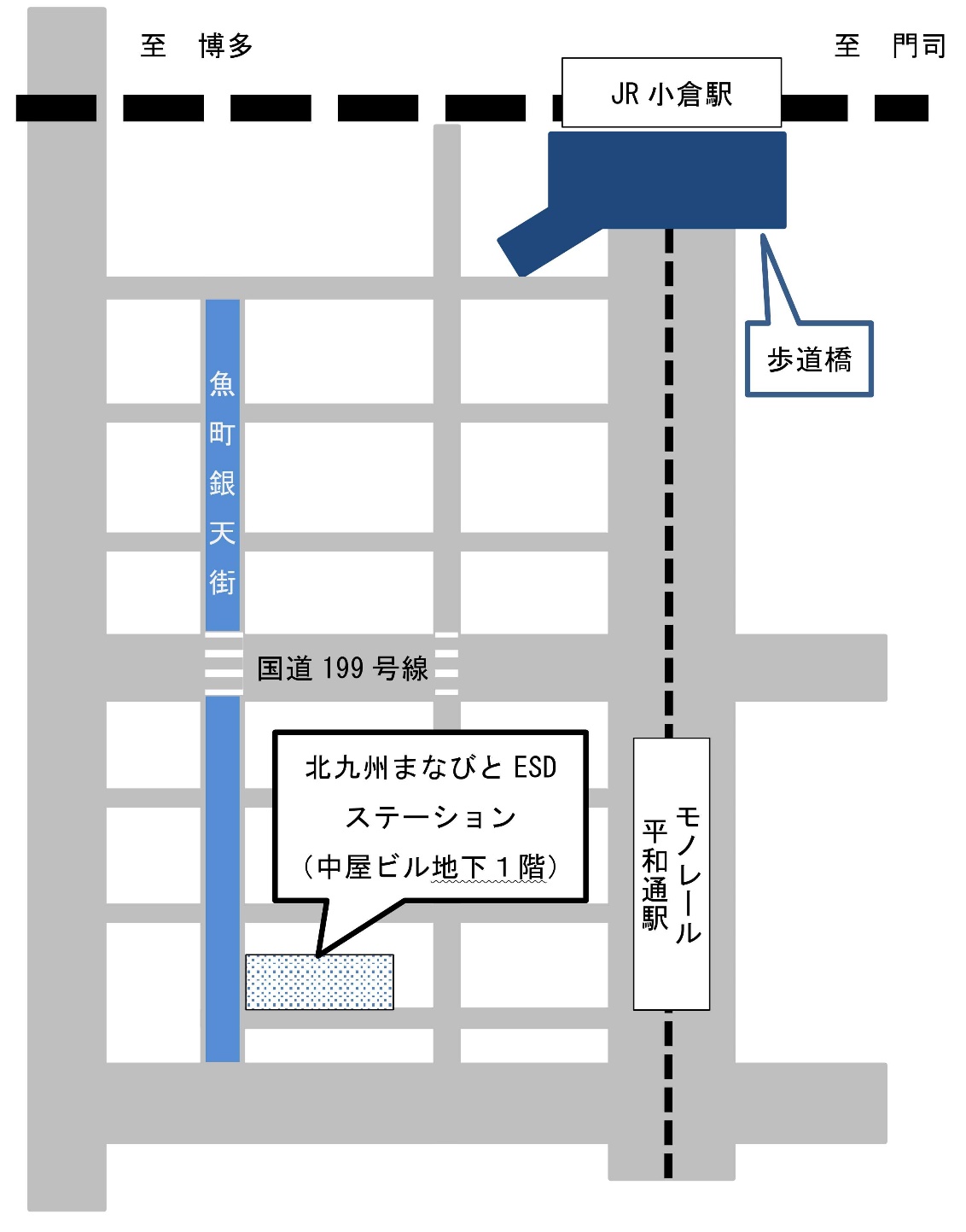 